DOKUMENTASISiswa berkelompok kecil secara heterogen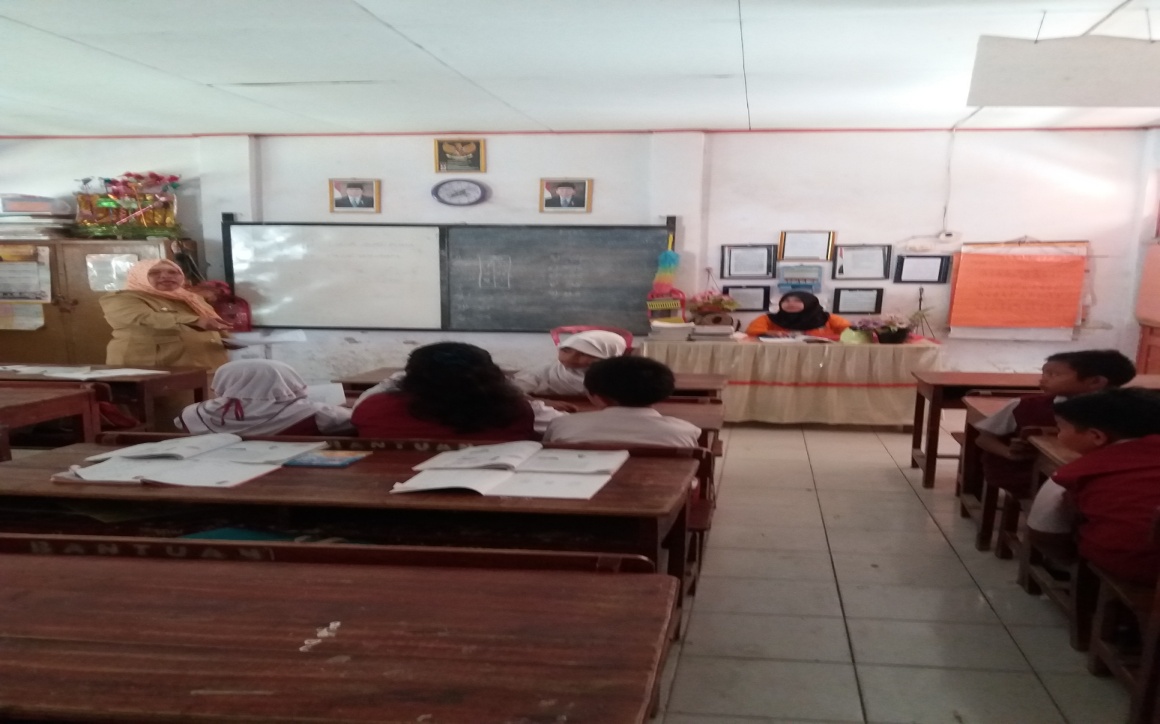 Pembagian materi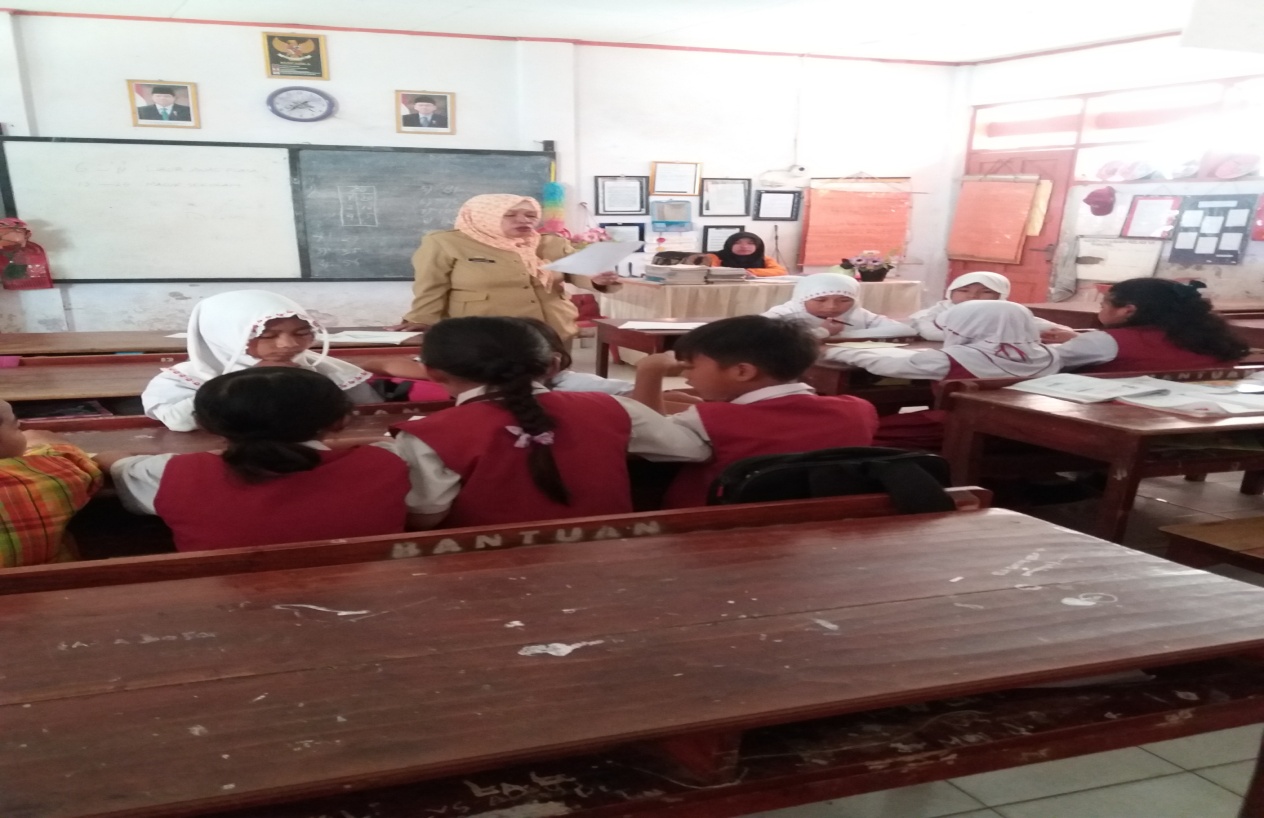 Membentuk tim ahli dan berdiskusi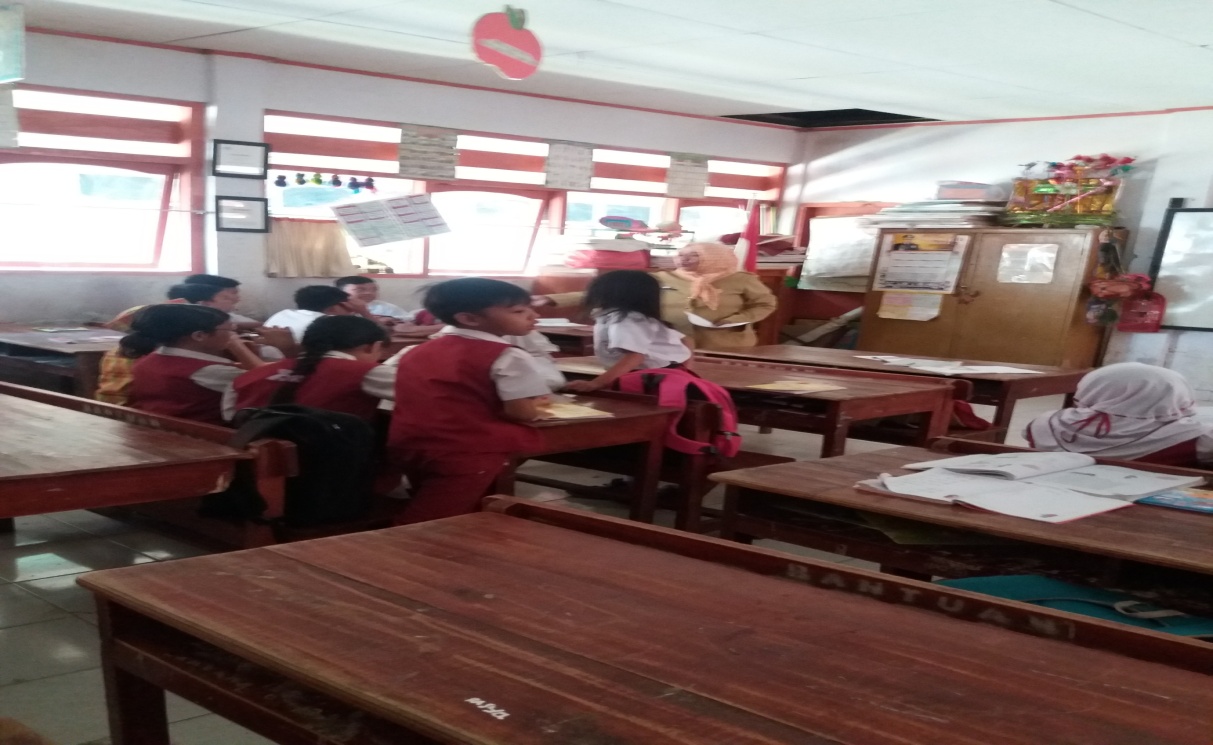 Kembali ke kelompok awal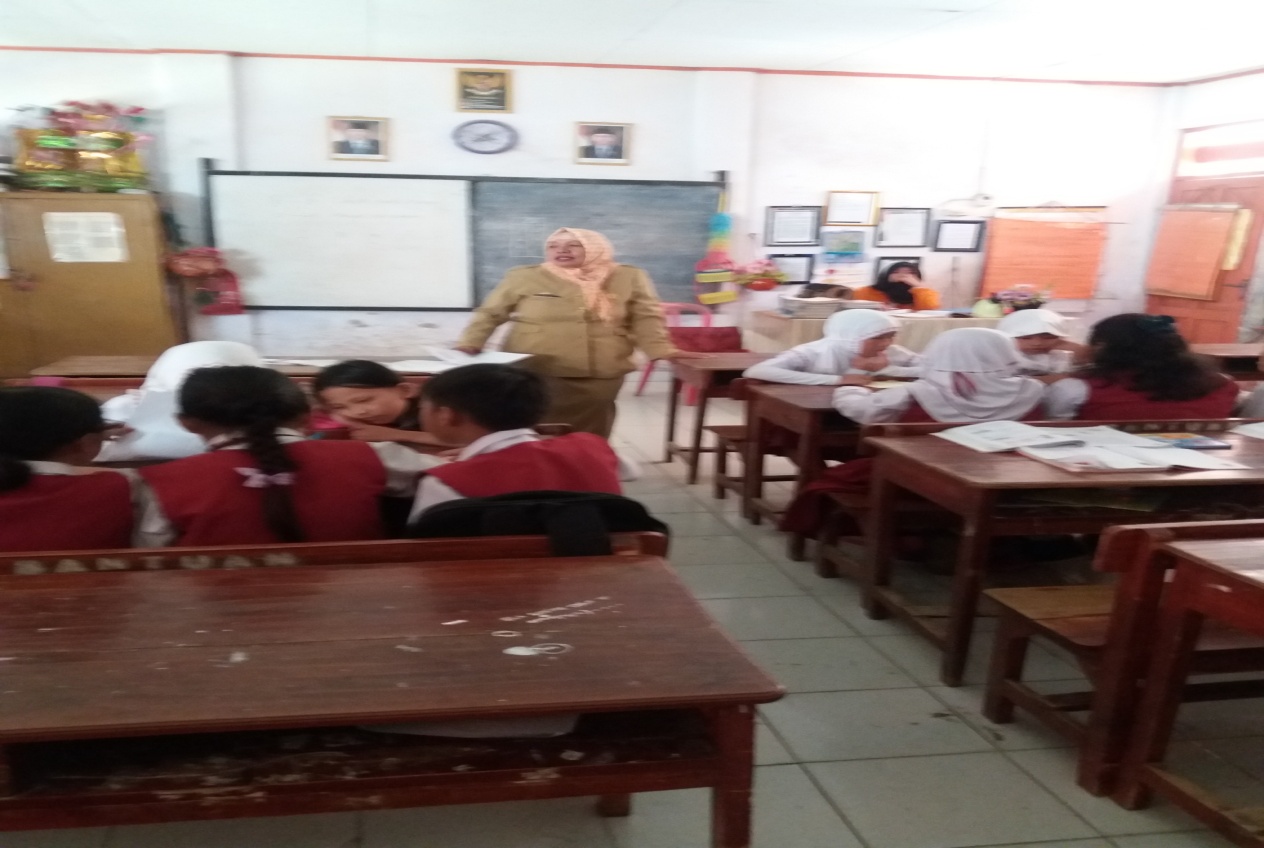 Berdiskusi dan di arahkan oleh guru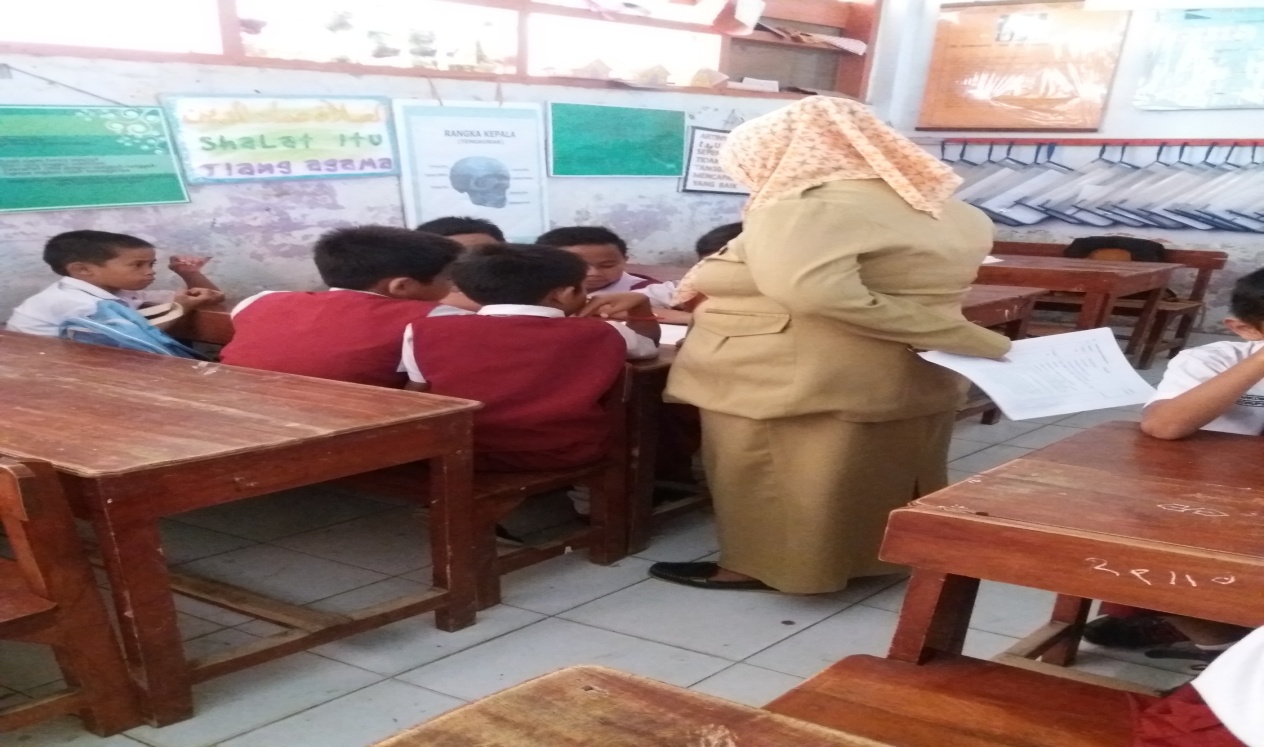 Mempersentasikan hasil diskusi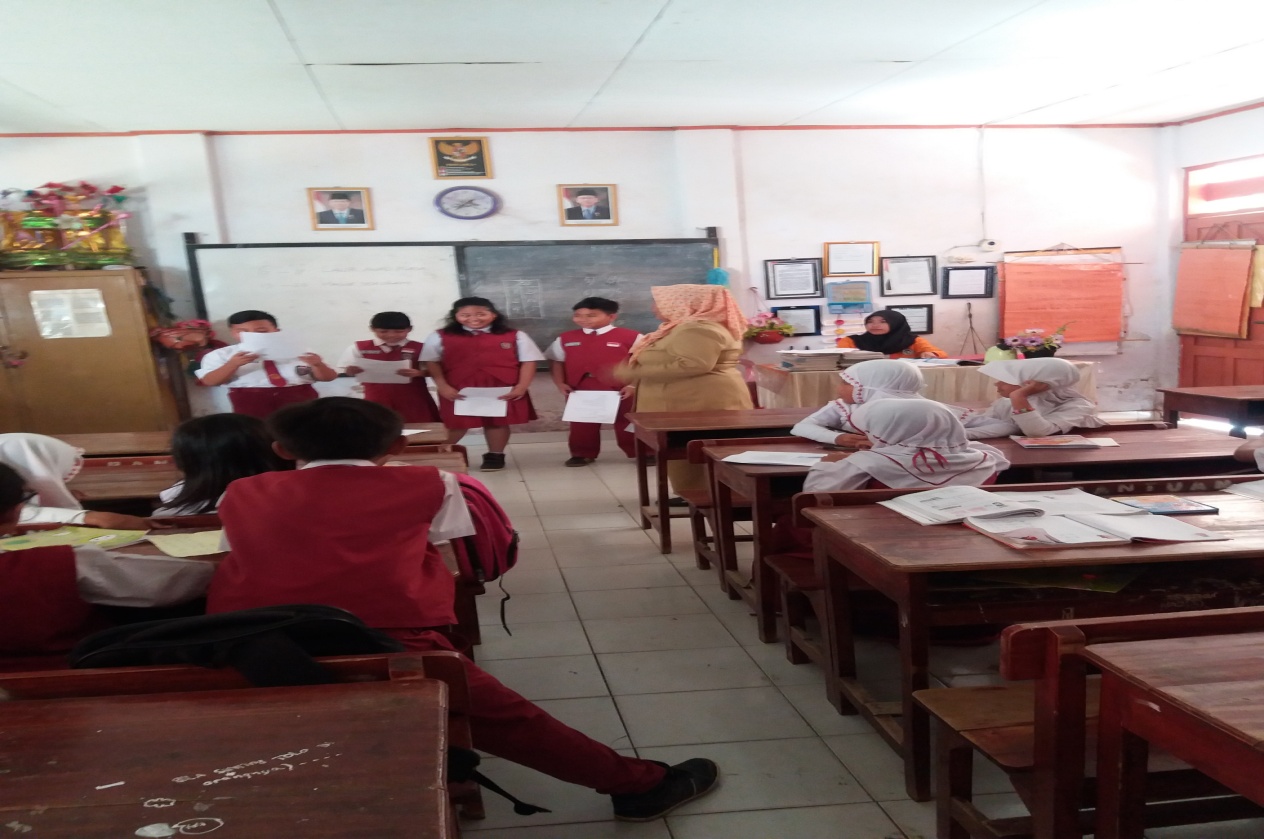 Memberikan kesimpulan atau pembahasan terakhir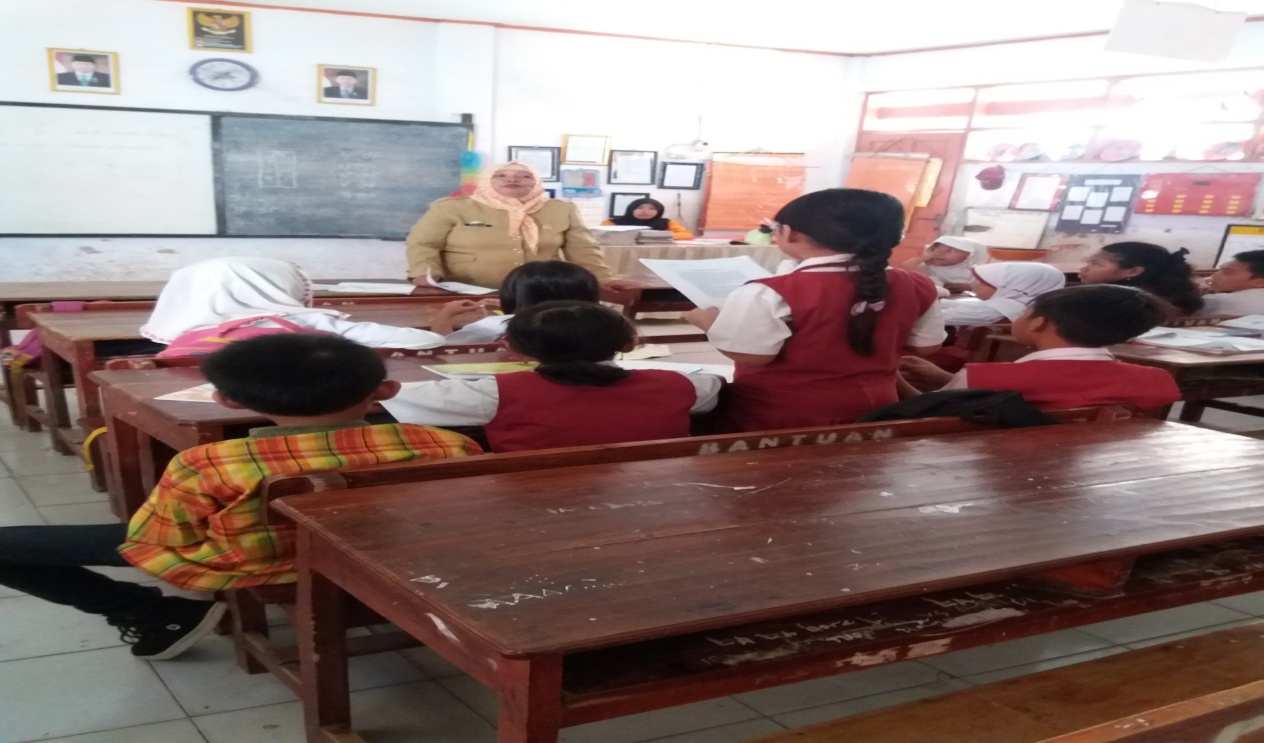 Penutup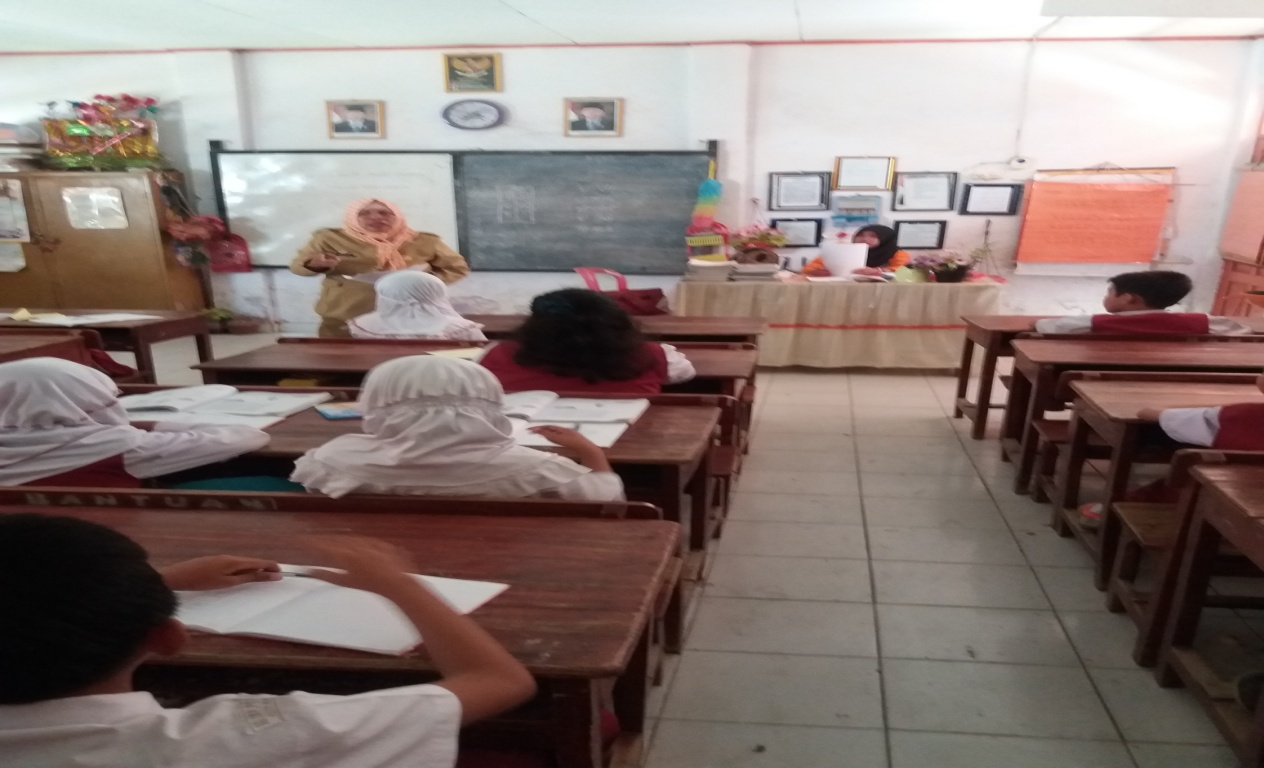 